Цель праздника «Всемирный день качества»Главной целью праздника «Всемирный день качества» - привлечение внимания широкой общественности к проблеме качества предлагаемой продукции и услуг. Необходимо активизировать деятельность, которая направлена на решение проблем качества. Данная проблема подразумевает:- во-первых, то, что товары и услуги должны быть безопасными для человека и окружающей среды;- во-вторых, что они должны полностью удовлетворять все запросы и ожидания потребителей.Нужно сказать, что в нашей стране существует специальная организация, которая занимается решением подобных вопросов - Всероссийская организация качества (ВОК). Ее правление еще в 2005 году приняло решение о проведении в рамках этого праздника специализированных форумов. Причем, не только в столице, но и в регионах страны. Понятие качества тесно связано с понятием уровня жизни - сохранением окружающей среды, физического здоровья и психологического комфорта человека. Так, например, от качества продуктов питания и воды в очень большой степени зависит наше здоровье. Нам также очень важно, чтобы оказываемые нам услуги имели только высокое качество, иначе это будет сказываться на нашем психологическом комфорте.Традиции на праздник «Всемирный день качества»В этот день традиционно проводятся мероприятия, основными целями которых являются анализ качества продукции и услуг, предоставляемых различными организациями.С 1995 года мировая общественность проводит Европейскую неделю качества. Она стала достаточно знаменитым событием. Эта неделя включает акции, которые проводятся с целью привлечения общественного внимания к проблемам качества.Проведение праздника «Всемирный день качества» направлено на оптимизацию и повышение качества производимых товаров и услуг. Население нашей страны, как и остальных стран мира, должно иметь возможность приобретать товары высокого качества и пользоваться соответствующей услугой. К сожалению, пока данная проблема еще не решена полностью. Наше государство много делает для того, чтобы бороться с недобросовестными производителями. Товары и услуги проверяются на их соответствие существующим сегодня ГОСТам и нормативам. Однако пока еще нельзя сказать, что в России производятся и продаются только качественные товары, а услуги оказываются без замечаний.Значение и борьба за качествоВ современных условиях просто необходимо бороться за качество. Кроме того, важно отметить, что это должны делать не только потребители, но и производители. Ведь только высокое качество продукции и услуги помогает компаниям выдерживать жесточайшую конкуренцию, существующую сегодня на нашем рынке.Но на территории нашей страны до недавнего времени практически отсутствовала конкуренция. Этот факт оказал негативное влияние на состояние выпускаемых продуктов и товаров, но и сервиса.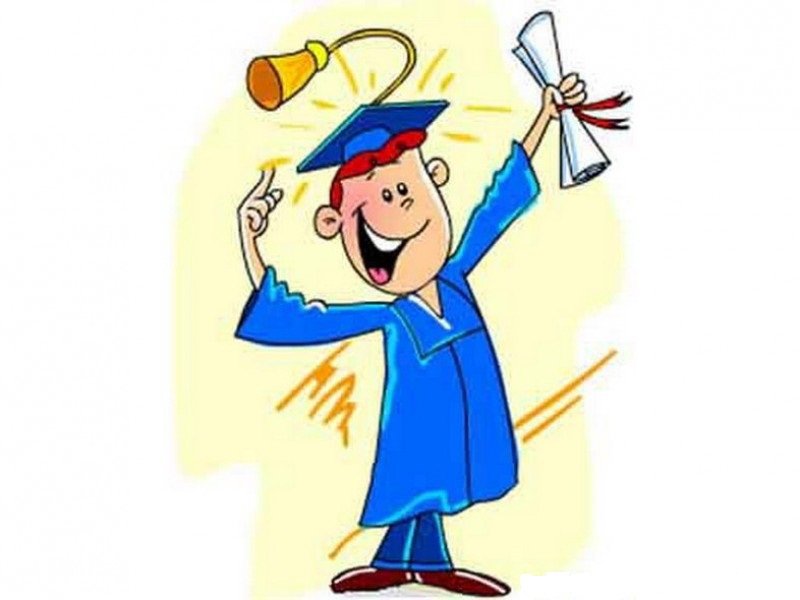 Проблема качестваНужно отметить, что проблема качества считается одной из наиболее актуальных проблем в экономике очень многих стран мира. Качество товаров и услуг в современных условиях является необходимым условием успешной деятельности любого предприятия и любой организации. 